Nakama Group PlcHolding(s) in Company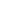 RNS Number : 4046INakama Group Plc11 December 202011  December 2020 Nakama Group   plc("Nakama" or the "Company")Holdings in Company Nakama (AIM:NAK) has been informed that First Point Group Limited has sold all of its shares in the Company and consequently is no longer a shareholder.  Enquiries:This information is provided by RNS, the news service of the London Stock Exchange. RNS is approved by the Financial Conduct Authority to act as a Primary Information Provider in the United Kingdom. Terms and conditions relating to the use and distribution of this information may apply. For further information, please contact rns@lseg.com or visit www.rns.com.

RNS may use your IP address to confirm compliance with the terms and conditions, to analyse how you engage with the information contained in this communication, and to share such analysis on an anonymised basis with others as part of our commercial services. For further information about how RNS and the London Stock Exchange use the personal data you provide us, please see our Privacy Policy.Nakama Group plcwww.nakamaglobal.comTim Sheffield, Chairman00 44 20 7236 2400Robert Thesiger, Chief Executive Officer00 44 20 3588 4560Allenby Capital Limited  (Nominated Adviser and Broker)    00 44 20 3328 5656Nick Naylor / Liz Kirchner (Corporate Finance)